ОБРАЗАЦ ЗАХТЕВА ЗА ИЗДАВАЊЕ ДОЗВОЛЕЗА УПРАВЉАЊЕ ВУЧНИМ ВОЗИЛОМЗАХТЕВ ЗА ИЗДАВАЊЕ ДОЗВОЛЕ ЗА УПРАВЉАЊЕ ВУЧНИМ ВОЗИЛОМ  1.       Подаци о издаваоцу дозволе  2.      Подаци о дозволи и подносиоцу захтева  2.8 - 2.13  (Резервисано)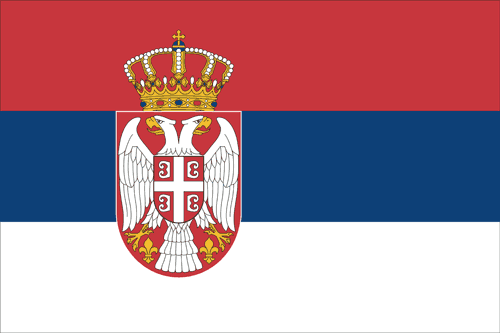 1.1Назив органа коме се подноси захтев1.2Адреса(улица и број, поштански број, место и држава)2.1Захтев се подноси за (означити одговарајуће поље)2.2Прво издавање   2.3 Ажурирање/измену   2.4Обнављање   2.5 Дупликат   2.6Број дозволе (осим за прво издавање)2.7Датум првог издавања дозволе2.14Подаци о подносиоцу захтева 2.15Презиме2.16Име2.17ПолМушки                           Женски        2.18Датум рођења(ГГГГ-ММ-ДД)--2.19Место рођења(држава, поштански број и место)ДржављанствоМатерњи језик2.20Референтни број запосленог код послодавца (ако је додељен)2.21Адреса на коју треба послати дозволу2.22Стална адреса носиоца дозволе:(фотографија)2.23   Улица и број(фотографија)2.23(фотографија)2.23   Поштански број(фотографија)2.23(фотографија)2.23   Место/држава(фотографија)2.23(фотографија)2.23   телефон(фотографија)2.23(фотографија)2.23   e-mail2.24Јединствени матичниброј грађана2.25(резервисано за додатне податке)2.26(резервисано за додатне податке)  2.27Изјављујем под пуном материјалном и кривичном  одговорношћу да су сви подаци  које сам навео/навела у овом обрасцу истинити и тачни. Свестан/свесна сам да мој захтев може бити одбачен и/или моја дозвола за управљање вучним возилом одузета уколико се утврди да је неки од података неистинит или нетачан односно да је неки од података прикривен.2.282.292.302.31(Простор резервисан за орган коме се подноси захтев)